Market Salad 7. DF GF Vmixed greens, tomato, cucumber, Vidalia poppyseed vinaigretteClassic Caesar Salad 7.Spicy Crab Chowder Cup/Bowl 5./8. GF DFNew England Whole Clam Chowder Cup/Bowl 6./9. GFLobster Bisque Cup/Bowl 6./9.Calamari 10.classic or rhode island style with banana peppers, roasted red peppers, and black olives, parsley, homemade marinara3rd & Ferry Crab Cakes 11.mixed vegetable slaw, whole grain mustard aioli5 Colossal Shrimp Cocktail 11. DF GF cocktail sauce, lemon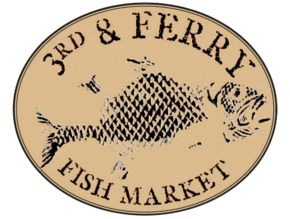 *Consuming raw or undercooked meats, poultry, shellfish, seafood or eggs may increase risk of foodborne illness.Lobster Cobb 22. GFlobster meat, spring mix, chopped hardboiled egg, bacon lardons, green beans, crumbled blue cheese, chickpeas, sliced red onion, tomato, green goddess dressingAngus Burger 12.8 oz house made beef patty, cheddar, lettuce, tomato, onion, fresh cut friesDeath by Cheese Burger 16.6 oz house made beef patty, brioche bun, lettuce, tomato, onion, breaded fried fresh mozzarella, cheddar cheese dipping sauce, fresh cut friesCrabby Patty Burger 15.6 oz house made beef patty, brioche bun, aged white cheddar cheese, homemade crab cake, bearnaise sauce, lettuce, tomato, onion, fresh cut friesLobster Roll 18.toasted croissant, ¼ lb warm lobster meat, butter, whole grain mustard aioliFish & Chips 14. DFbattered haddock, fresh cut fries, classic tartarCrab Cake Sandwich 15.5 oz crab cake, lettuce, tomato, onion, cucumber, whole grain mustard aioli, melted white cheddar cheese, crab claw meat, old bayCrab Cake Sliders 14. DFwhole grain mustard aioli, cucumbers, pickled red onion, fresh cut friesFish Tacos 9.Fried haddock, pico de gallo, shaved redcabbage, chipotle aioli, sour cream,fresh cut friesTuna Tacos 14. GFseared tuna, pickled daikon carrot serrano pepper salad, chipotle aioliDF – Dairy FreeGF – Gluten FreeV – Vegetarian